Технологическая карта буква «Н».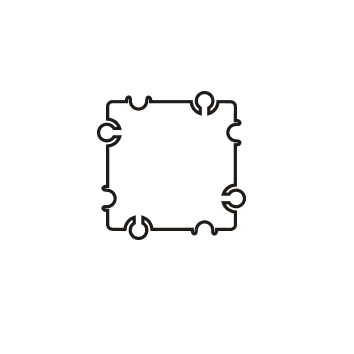 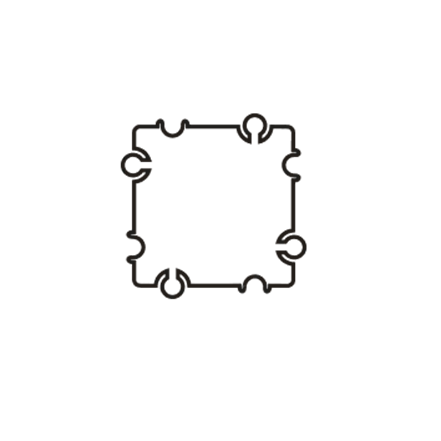 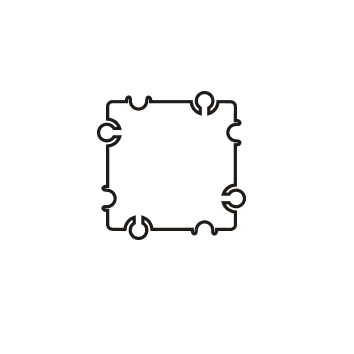 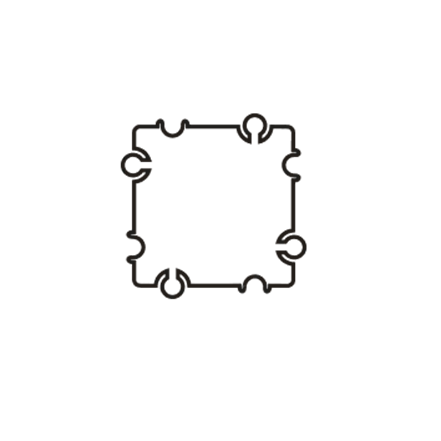 Название деталиКоличество деталейКвадрат10 шт.